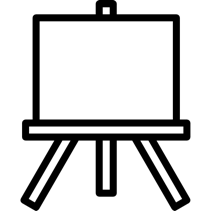 Invoice Number:Name:Date:Street:Phone:City, State, ZIP Code:QuantityItem #DescriptionDescriptionUnit PriceAmountComments or Special Instructions:Comments or Special Instructions:Comments or Special Instructions:SubtotalSales TaxTotalPayment is due within # ___ of days.Payment is due within # ___ of days.Payment is due within # ___ of days.Payment is due within # ___ of days.Payment is due within # ___ of days.Payment is due within # ___ of days.